My name is Daniel Rogalski, this is my classroom philosophy.  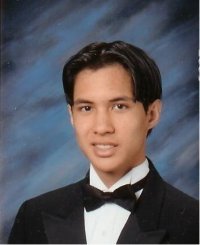 I believe in the many clichés, that children are our future, and that we are one of the most important aspects in their lives and so on.  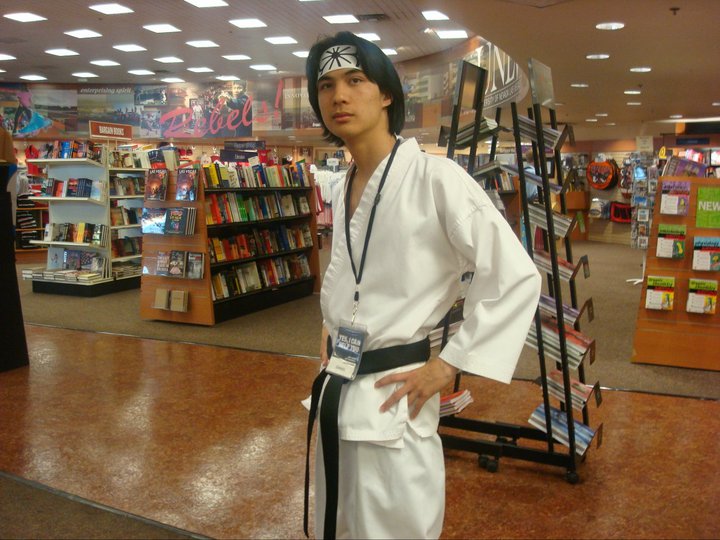 Because of this, I have a philosophy of creating an open and positive classroom environment.  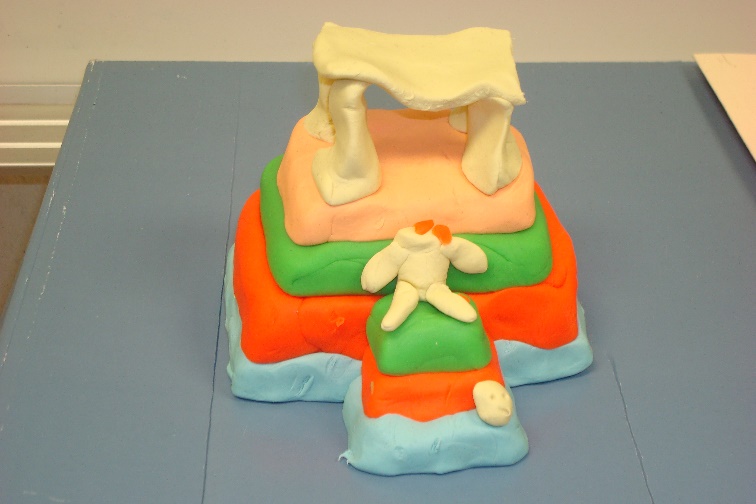 I teach at a school in a low income area.  Thus, I’ve learned that students’ home lives may not be very ideal.  Thus, no matter my mood during the day, or how I feel about certain students,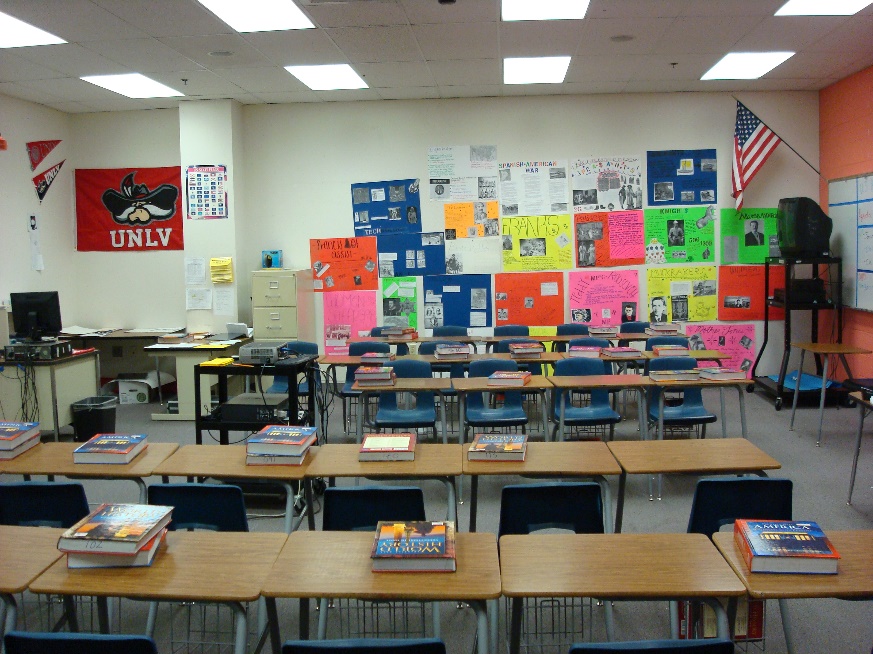 I will always be positive and kind to my students.  This way I can show them that they are welcome to learn in my class.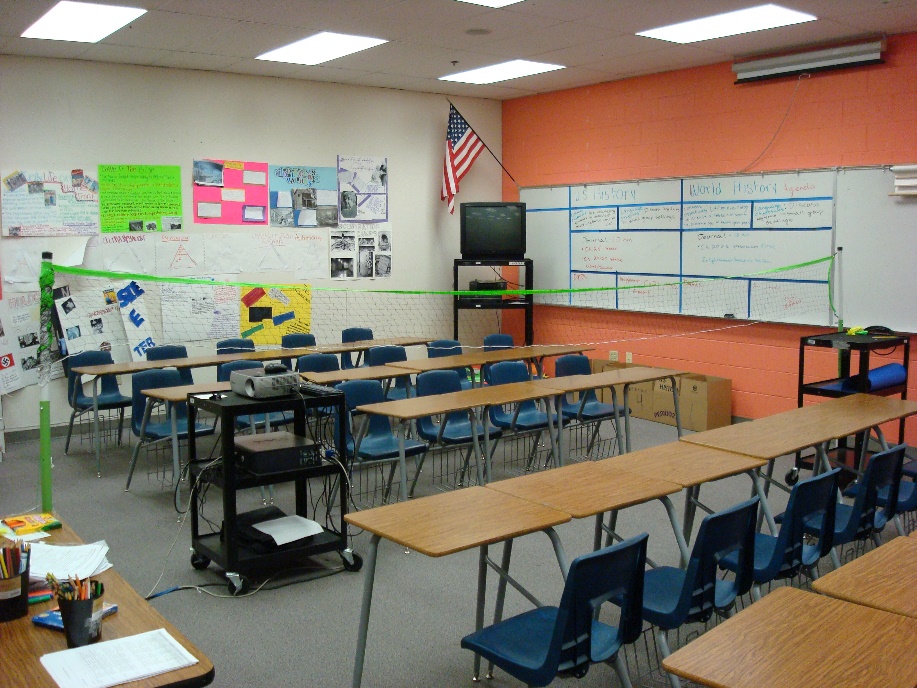  What makes me unique is my ability to have fun with my students.  For example, instead of answering questions off the board, I try and make a game of it.  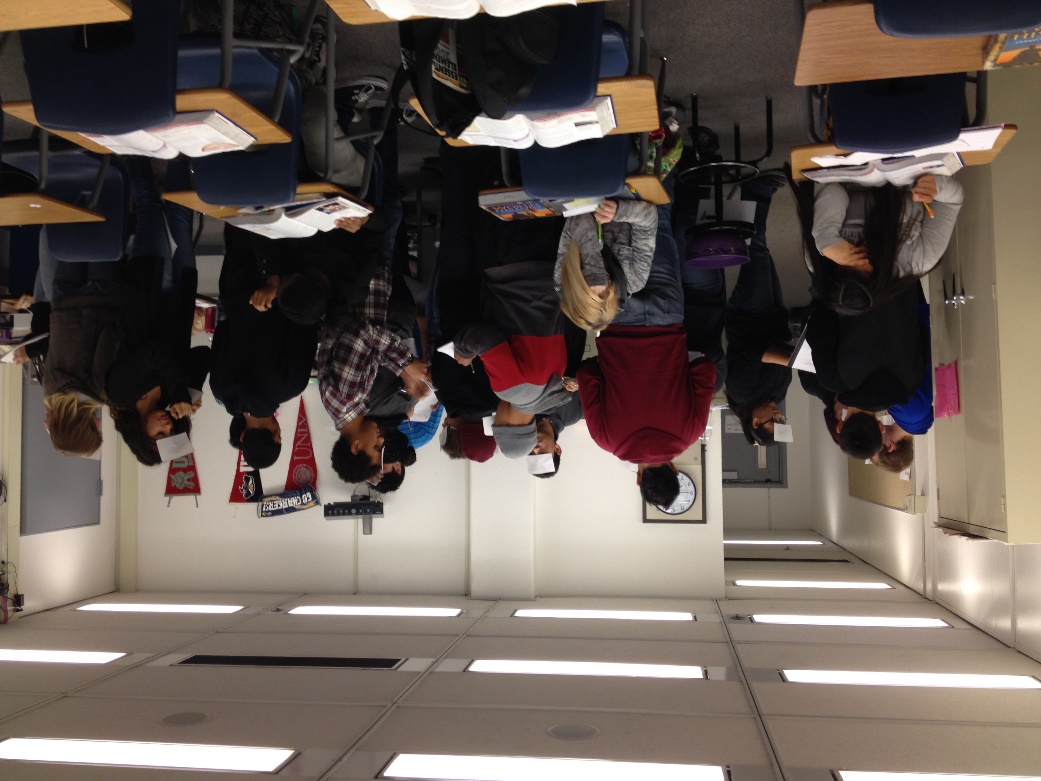 This way they will be more willing to be engaged in learning.  It also helps me try to find new ways of creating lessons.  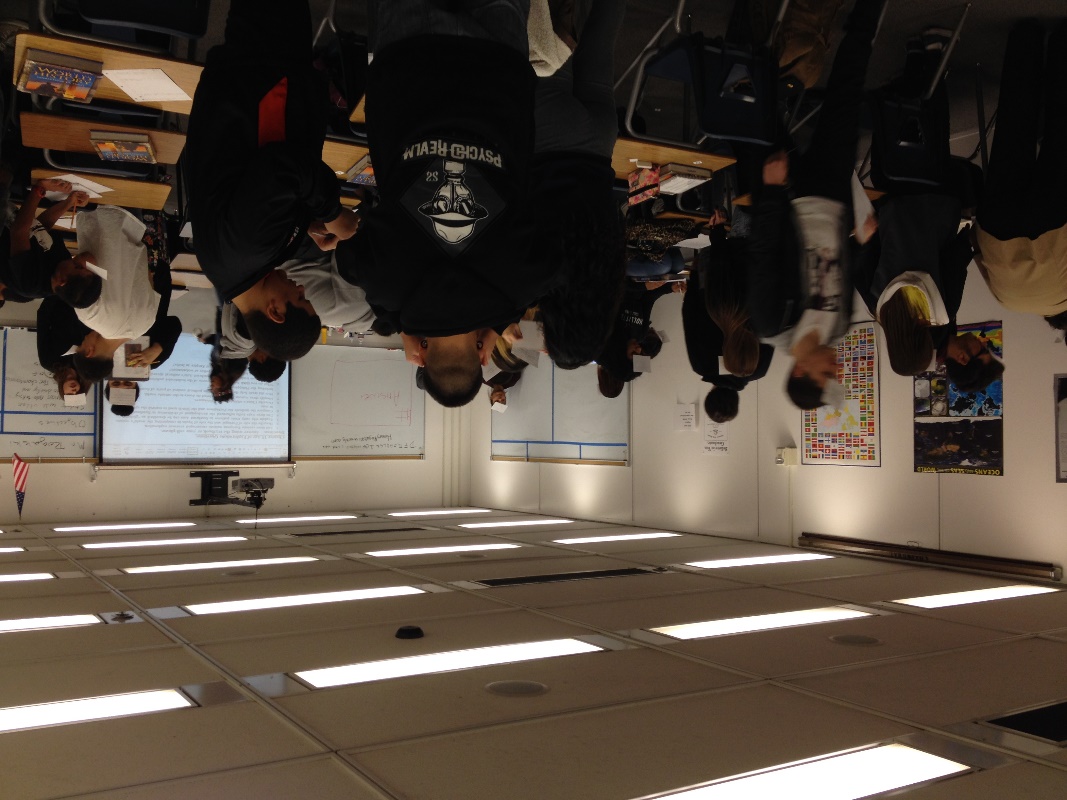 I recall one of my earlier supervisors saying that the best teachers are the ones that keep finding or creating new ideas for their class.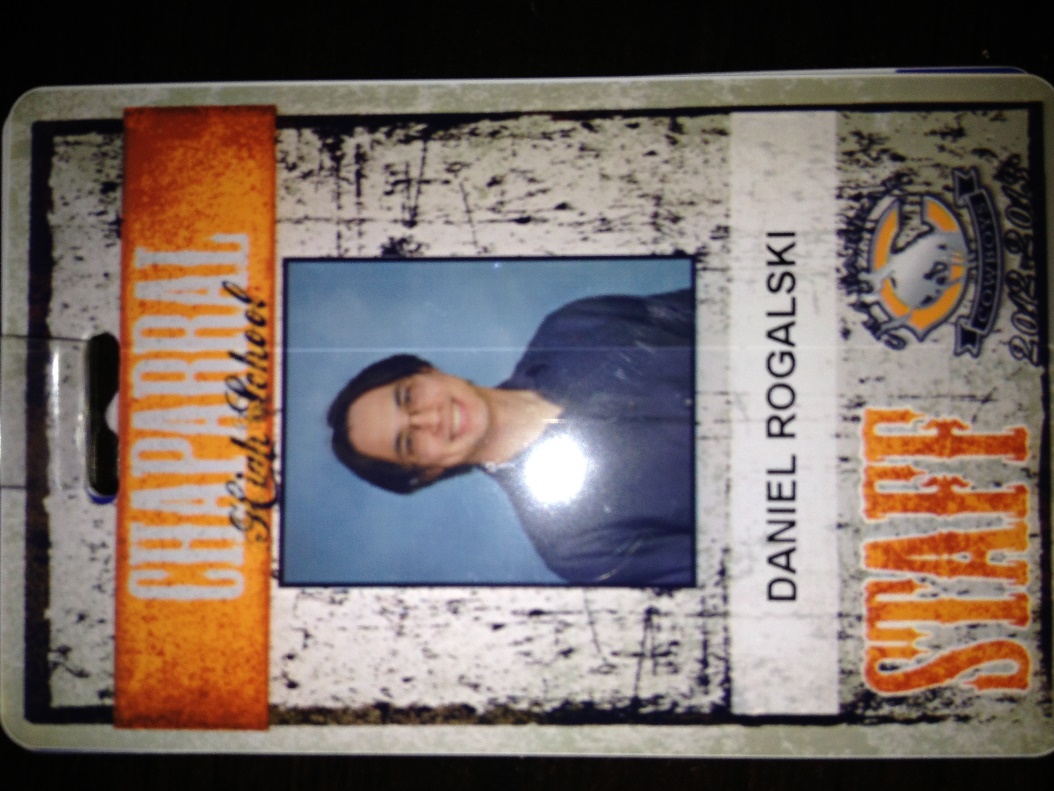 Technology is something that needs to be part of teaching and learning.  I enjoy using technology as it opens up a nearly limitless possibilities for learning.  I use technology nearly every day in class, whether it is to show a video clip of World War 2 Ships, or a 3D Tour of the Sistine Chapel.  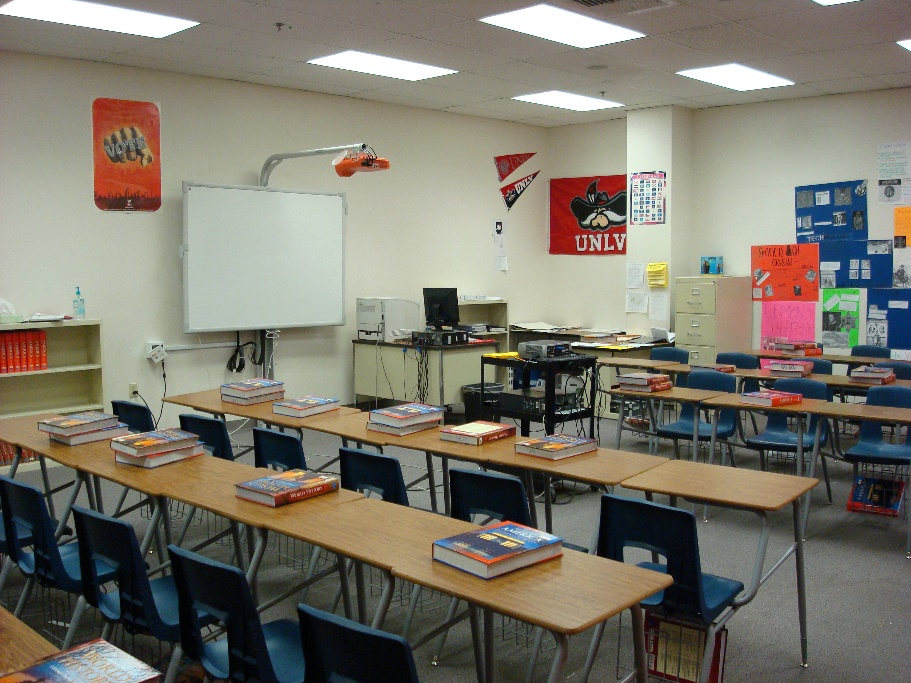 My classroom philosophy is of creating and open and positive classroom environment for my students so that they want to learn and create a better future for themselves and those they care about.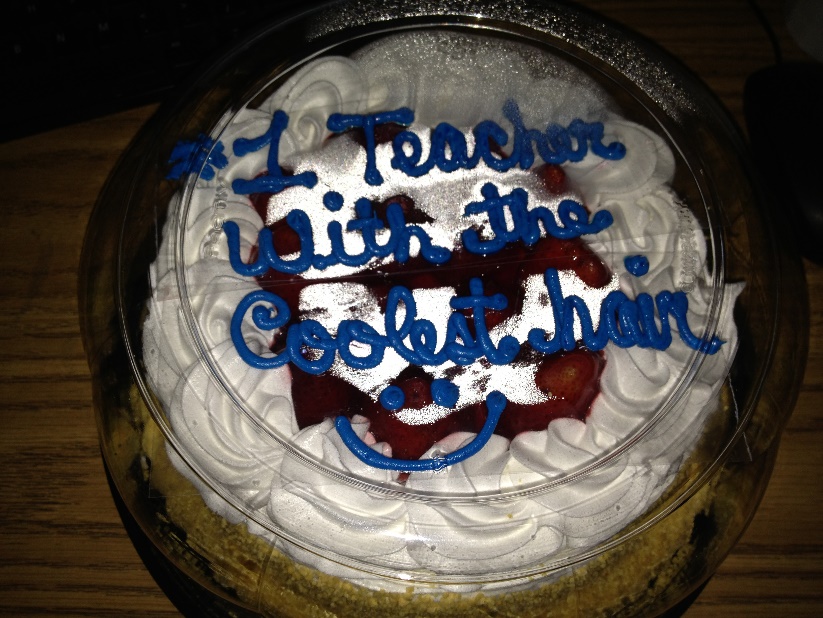 